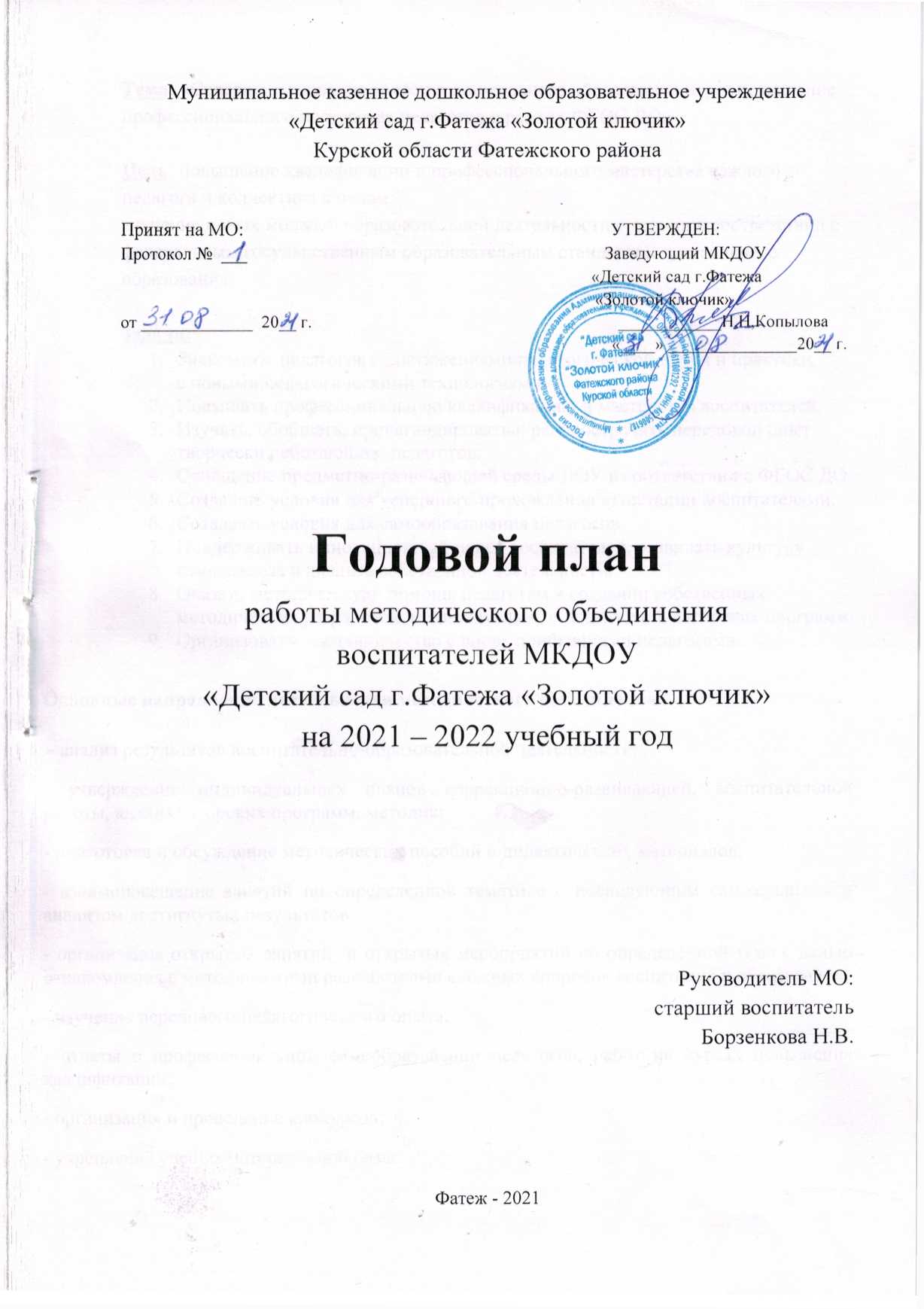 Муниципальное казенное дошкольное образовательное учреждение «Детский сад г.Фатежа «Золотой ключик» Курской области Фатежского районаПринят на МО:                                                                              УТВЕРЖДЕН:                                                                           Протокол №  ___                                                                                   Заведующий МКДОУ                                                                                         «Детский сад г.Фатежа                                                                                  «Золотой ключик» от _____________  20__ г.                                                                       ____________Н,Н,Копылова                                                                                                                  «____» _______________20__ г.Годовой планработы методического объединениявоспитателей МКДОУ«Детский сад г.Фатежа «Золотой ключик»на 2021 – 2022 учебный год	Руководитель МО: старший воспитательБорзенкова Н.В.Фатеж - 2021Тема: «Совершенствование качества дошкольного образования через повышение профессионального мастерства педагогов в рамках ФГОС ДО»

Цель: повышение квалификации и профессионального мастерства каждого педагога и коллектива в целом; изучение новых моделей образовательной деятельности с детьми в соответствии с федеральным государственным образовательным стандартом дошкольного образования.

Задачи: Знакомить  педагогов с достижениями педагогической науки и практики,            с новыми педагогическими технологиями.Повышать профессиональную квалификацию и мастерство воспитателей.Изучать, обобщать, пропагандировать и распространять передовой опыт творчески работающих  педагогов.Оснащение предметно-развивающей среды ДОУ в соответствии с ФГОС ДО.Создавать условия для успешного прохождения аттестации воспитателями.Создавать условия для самообразования педагогов.Поддерживать инновационный поиск воспитателей, развивать культуру самоанализа и анализа собственной деятельности.Оказать методическую  помощь педагогам в создании собственных методических разработок, индивидуальных технологий, авторских программ.Организовать  наставничество с вновь прибывшими педагогами.Основные направления деятельности методического объединения: - анализ результатов воспитательно-образовательной деятельности;- утверждение индивидуальных планов коррекционно-развивающей, воспитательной работы, анализ авторских программ, методик;- подготовка и обсуждение методических пособий и дидактических материалов;- взаимопосещение занятий по определенной тематике с последующим самоанализом и анализом достигнутых результатов;- организация открытых занятий  и открытых мероприятий по определенной теме с целью ознакомления с методическими разработками сложных вопросов воспитания и образования;- изучение передового педагогического опыта;- отчеты о профессиональном самообразовании педагогов, работ на курсах повышения квалификации;- организация и проведение конкурсов;- укрепление учебно-материальной базы.	План составила:  руководитель МО воспитателей                                                                                         МКДОУ «Детский сад г.Фатежа                                                                   «Золотой ключик»                                                             Борзенкова Н.В.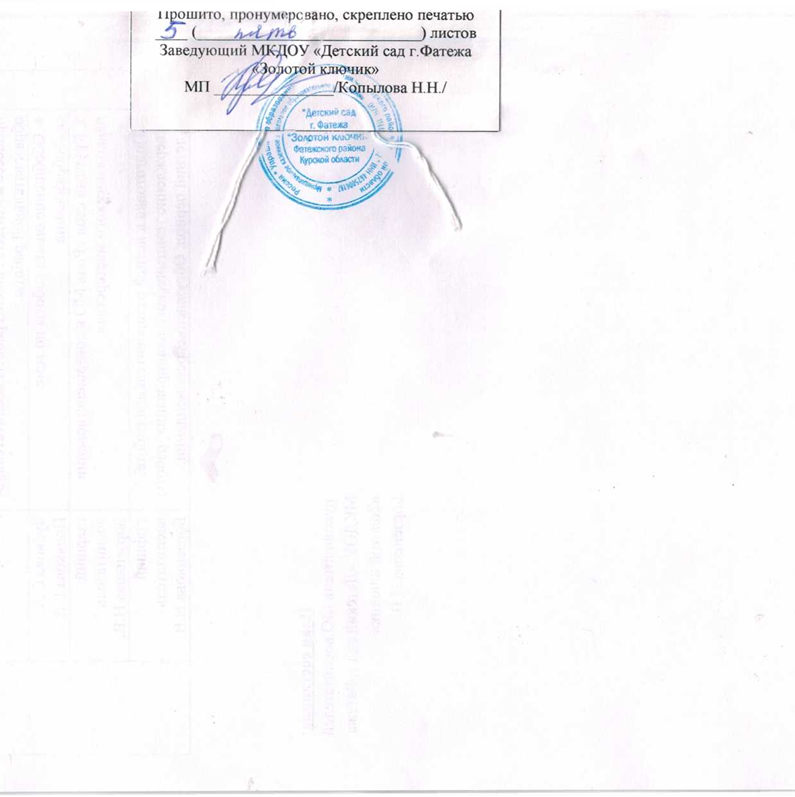 №МероприятиеОтветственныйСрокиСовершенствование педагогических кадровСовершенствование педагогических кадровСовершенствование педагогических кадровСовершенствование педагогических кадров1Участие воспитателей в семинарах, МО района. Ст.воспитатель Борзенкова Н.В.В течении года2Участие воспитателей в конкурсном движенииВоспитателиВ течении года3Выполнение индивидуальной программы самообразования ВоспитателиВ течении года4Аттестация педагогов ВоспитателиСт.воспитатель Борзенкова Н.В.В течении года                   Методическая  работа                   Методическая  работа                   Методическая  работа                   Методическая  работа1Заседание (установочное) МО №1Тема: Координация деятельности МО педагогов ДОУ на 2021-2022 учебный годЦель: ознакомить с планом работы МО; утверждение плана работы МО воспитателей на учебный год. Обеспечение роста педагогического мастерства, повышение творческого потенциала педагогов МО.старший воспитательБорзенкова Н.В.Август11.Обсуждение и утверждение плана работы МО на 2021-2022 учебный год с учётом праздничных дат и мероприятийстарший воспитательБорзенкова Н.В.Август12.Карта педагогической активности участников МО: распределение мероприятий между членами МО на 2021-2022 учебный год.старший воспитательБорзенкова Н.В.Август13.Утверждение графика открытых мероприятий воспитателей ДОУ, тем самообразования воспитателейстарший воспитательБорзенкова Н.В.Август14. Разработка единых требований по ведению документации воспитателей старший воспитательБорзенкова Н.В.Август15. Наставничество и сотрудничество. Педагогическое сопровождение молодых педагогов.старший воспитательБорзенкова Н.В.Август16. «Эстетическое оформление групп и детского сада» Результат конкурса «На лучшую подготовку групп  к новому учебному году»старший воспитательБорзенкова Н.В.Август18. Оформление портфолио воспитателястарший воспитательБорзенкова Н.ВАвгуст2Заседание МО № 2 Тема: Музейная педагогика как инновационная педагогическая технология.Цель:  непрерывное совершенствование уровня педагогического мастерства педагогов, их эрудиции и компетентности в области музейной педагогикистарший воспитательБорзенкова Н.В.Ноябрь21. Доклад: «Музейная педагогика как инновационная педагогическая технология»старший воспитательБорзенкова Н.В.Ноябрь22. Презентация «Оформление мини-музея в группах детского сада».Ноябрь23. Консультация «Музейная педагогика для дошкольников в контексте введения ФГОС ДО». Анпилогова М.А.Ноябрь3Заседание МО № 3
Тема: Развитие познавательного интереса детей через различные виды деятельности Цель: Создание условий для повышения профессионального уровня, самообразования педагогов и осуществления ими творческой деятельности; изучение, обобщение и распространение передового педагогического опытастарший воспитательБорзенкова Н.В.Февраль31.Доклад: «Использование информационно-коммуникативных технологий для развития познавательной активности детей дошкольного возраста»Полякова Г.В.Февраль32. «Проектная деятельность в дошкольном учреждении с учетом ФГОС»Зубкова Н.В.Февраль33. «Экспериментальная деятельность как средство развития познавательного интереса у детей старшего дошкольного возраста».Кишкина Е.М.Февраль34. «Организация прогулки с целью развития познавательного интереса к окружающему».Анпилогова М.А.Февраль35. Сообщение «Поисково-исследовательская деятельность в ДОУ в свете требований ФГОС», просмотр уголков экспериментирования в группахстарший воспитательБорзенкова Н.В.Февраль36. Мастер-класс «Трансформация предметно-развивающей среды в ДОУ в соответствии с ФГОС»старший воспитательБорзенкова Н.В.Февраль4Заседание (итоговое) МО №4 Тема: Подведение итогов работы методического объединения воспитателей за  2021-2022 учебный годЦель: обобщение результатов деятельности работы методического объединениястарший воспитательБорзенкова Н.В.Май41.Анализ МО  за 2021-2022 учебный год старший воспитательБорзенкова Н.В.Май42. Анкетирование педагогов (запросы на новый учебный год)старший воспитательБорзенкова Н.В.Май43. Отчёты по мониторингу образовательного процесса в МКДОУ, анализ работы воспитательно-образовательной работы.ВоспитателиМай44. Обобщение опыта работы по теме самообразованияЗубкова С.А.Полякова Г.В.Май45. Круглый стол «Роль МО в совершенствовании педагогического мастерства».старший воспитательБорзенкова Н.В.Май46. Подготовка к летней оздоровительной работе.  Утверждение тематического планирования  работы на летний период. Обсуждение, рекомендации.старший воспитательБорзенкова Н.В.Май